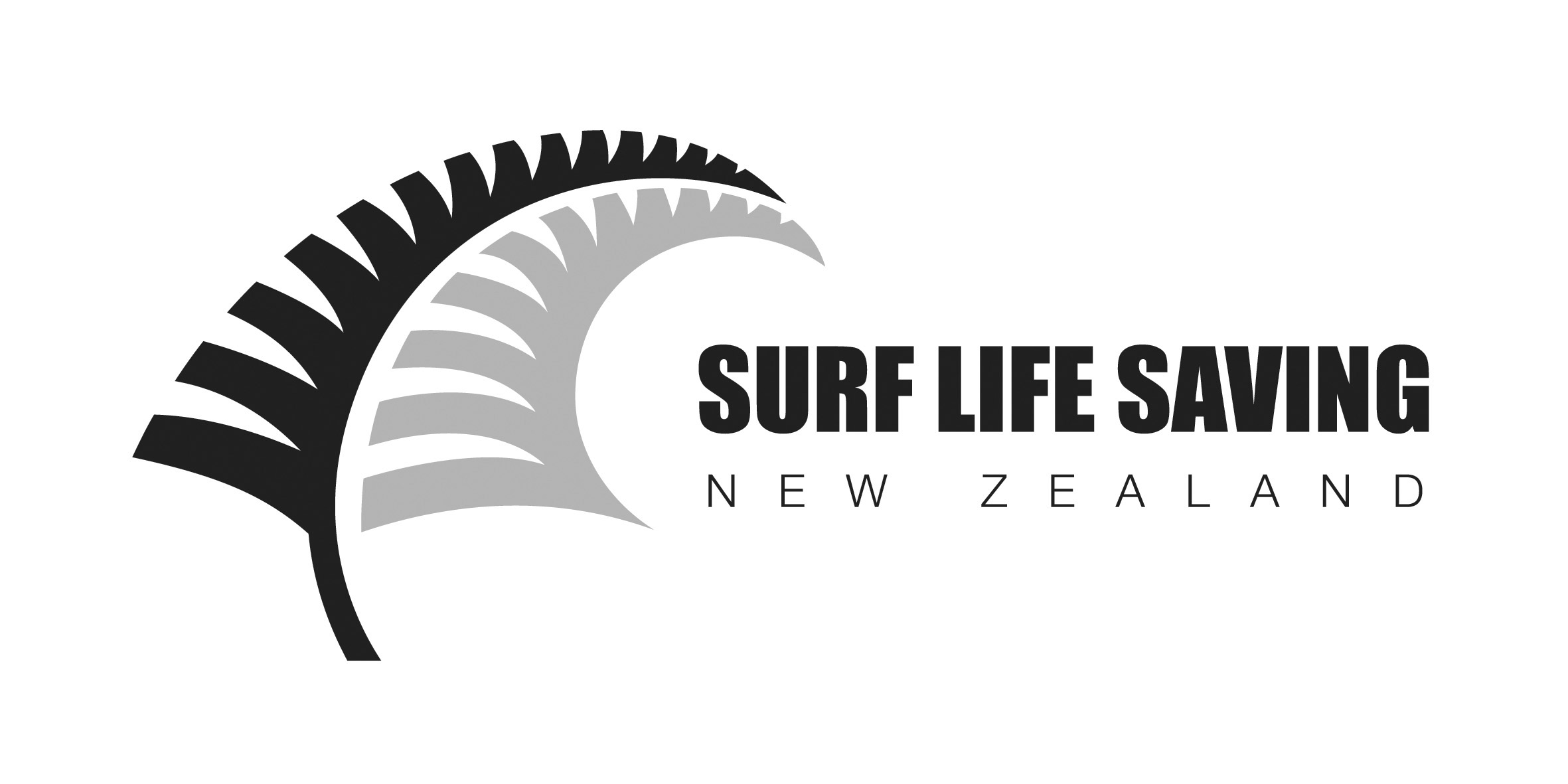 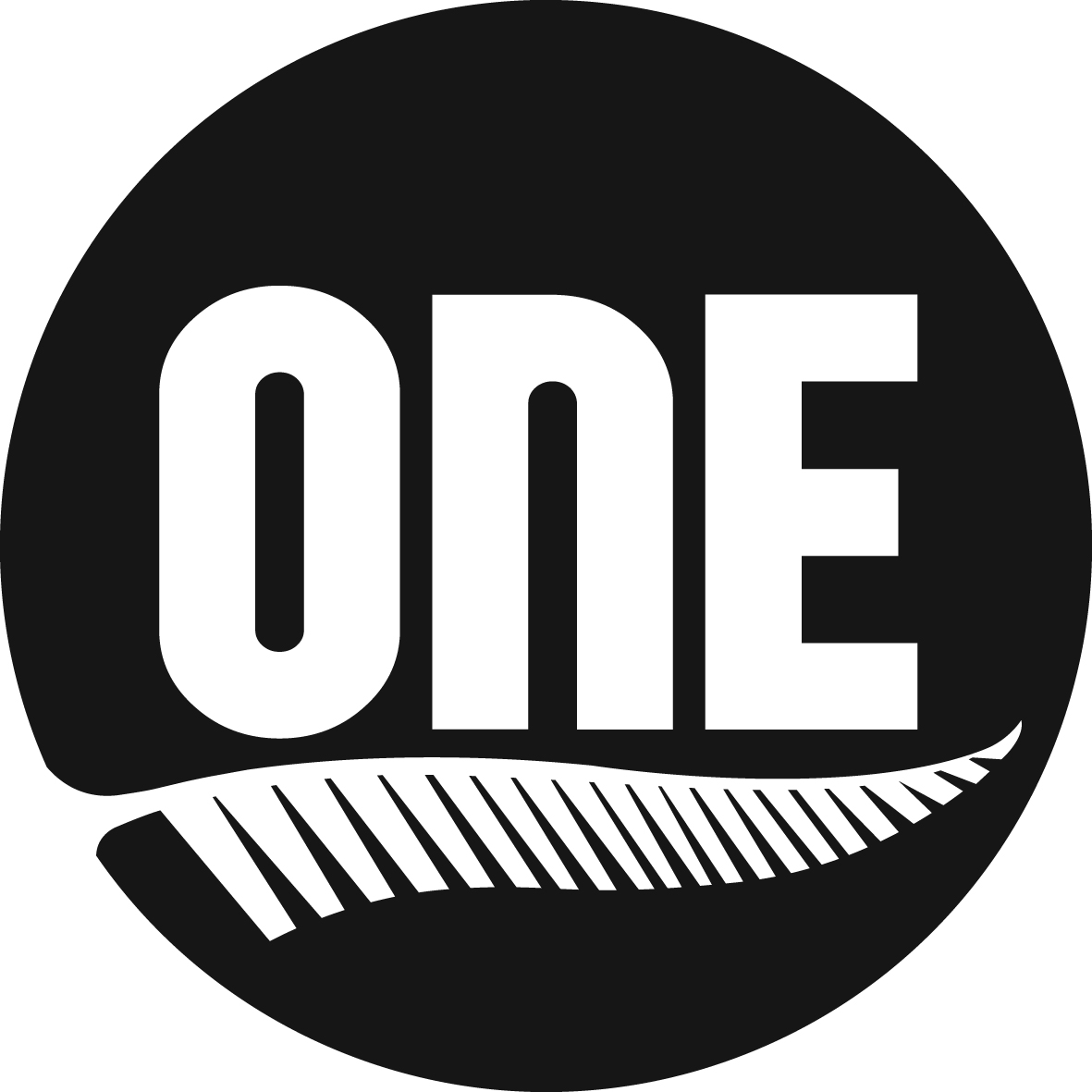 SLSNZ HIGH PERFORMANCE MANAGEMENT APPLICATION FORMPlease tick the roles you would like to be considered for:What is your level of experience as in the role(s) you are applying for in surf lifesaving and/or other sports (please mark appropriate boxes):Please send this form together with your relevant CV and a brief covering letter to:Email your application to:Mike LordSport ManagerSurf Life Saving New Zealandmike.lord@surflifesaving.org.nz Applications close at 5pm, Thursday 31st January 2019.For enquires please contact Mike Lord on 0274-571-025
NameEmailMobileTickRolePriority order(if ticking more than 1)New Zealand Open Team ManagerNew Zealand Open Team Assistant ManagerNew Zealand Open Team CoachNew Zealand Open Team Assistant CoachNew Zealand Open Team PhysiotherapistNew Zealand Open Team DoctorNew Zealand Development Team ManagerNew Zealand Development Team CoachNew Zealand Development Team PhysiotherapistNew Zealand Youth Team ManagerNew Zealand Youth Team Assistant ManagerNew Zealand Youth Team CoachNew Zealand Youth Team Assistant CoachNew Zealand Youth Team PhysiotherapistSurf LifesavingSurf LifesavingOther sportsOther sportsNZ TeamNZ TeamRepRepClubClubLimitedLimitedPlease summarise why you want to be involved in the SLSNZ high performance programme?What are the three key strengths you would bring to the programme?1.2.3.What areas do you feel you would require support and/or complementary strengths in your management team?